糸魚川東小学校　　濃厚接触者児童の保護者様　◆◇新型コロナウイルス感染症・健康観察対象の方へ◇◆糸魚川市教育委員会事務局　こども教育課糸魚川保健所地域保健課資料を基に、該当児童生徒の保護者様に、以下のとおりご連絡いたします。１　健康確認のお願い　●新型コロナウイルス感染者との最終接触日（４/８）を０日として、７日間、健康状態を確認してください。健康観察期間　４月１５日（金）まで・毎日、朝・夕の体温測定を行ってください。・呼吸器症状（咳、喉の痛み、呼吸苦など）がないかチェックしてください。・健康観察期間中は、毎日健康状態を管理願います。学校からも健康状態について問い合わせがあるかもしれません。別紙「濃厚接触者観察シート」をご利用ください。・健康観察期間の７日間の経過後に感染が判明する事例が見受けられています。さらに１週間は特に、会食を控える、マスクの着用や手洗いうがい等の感染対策と健康管理を徹底してください。２　健康観察期間中に体調が悪くなった時　＊新型コロナで健康観察中であることを伝え、下記に電話をしてください（感染拡大防止の観点から直接医療機関に受診することはしないでください）。＊体調が悪くなった場合は、すぐに電話をしてください。平日（8:30～17:15）	　　　　　　　　糸魚川保健所　TEL　025-553-1933											夜間・休日・祝日		　　　　糸魚川地域振興局警備員室　TEL　025-552-0611		　　　　　　　　　　 　糸魚川保健所職員が折り返します。									容体が急変した場合	              　必ず電話をしてから救急外来受診　　　　　　　　　　　　　　　　　　　 または救急車　TEL　119		３　健康観察期間中の留意点　●健康観察期間中、該当する児童生徒には、念のため外出をせず、下記の点に留意した生活を送るよう支援願います。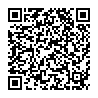 ・詳しくは、厚生労働省のホームページをご覧ください。⇒※不明な点は、糸魚川保健所地域保健課　TEL025-553-1933（平日８：30～17：15）までお問い合わせください。